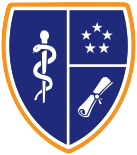 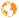 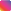 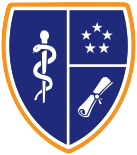 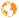 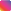  Department of Paediatrics and Child HealthCall for Applicants for Postgraduate Programs at Kamuzu University of Health Sciences (Doctor and Master of Philosophy)The Kamuzu University of Health Sciences (KUHeS) is a new University formed by merging College of Medicine and Kamuzu College of Nursing and established by an Act of Parliament (No. 20 of 2019). It is a comprehensive health and allied sciences University and intends to train more health professionals that are globally competent but locally relevant.KUHeS is part of the African Leadership for Measuring Brain Health in Children & Adolescents (ALMA) consortium which links research in brain health across African settings including Malawi, Zambia, Kenya and South Africa. The aim of the research consortium is to nurture the potential of every African Child by training the next generation of leaders in the science of the young brain. ALMA is funded by Science for Africa Foundation and other partners.Overall project aims of ALMAThe ALMA project aims to (1) Advance Neuroscience which will identify mechanisms of brain development, develop measures for African Youth, and Test interventions. (2) Build Leaders who will select fellows competitively, grow skills in Neurobiology, Psychology, and Ethics, and mentor women. (3) Consolidate Institutions by managing by example building neuroscience infrastructure and creating collaborative and inclusive culture. (4) Drive change in which the project will be able to train citizens, collaborate with other scientists, engage schools and media, and translate evidence to policy.The ALMA project seeks to recruit competent and dynamic individuals who are willing to pursue a Ph.D and Master’s Degree students under an academic fellowship program. The Ph.D. Fellows and Students will be receiving a stipend during their fellowship. The research areas for the fellowship are (but not limited to) : 1. To identify and describe the mechanisms of Neurodevelopment and Mental Disorders in CHILDHOOD & ADOLESCENCE (including biological, genetic, environmental, and psychosocial determinants – such as gender). 2. Develop low-cost and open-access MEASURES OF BRAIN DEVELOPMENT for use in children and adolescents allowing for EARLY IDENTIFICATION of developmental disorders. Validate and implement traditional neuropsychological tests and test new low-cost technologies such as mobile EEG, event-related potentials, and functional NIRS. (3) Develop and test high-quality low-cost INTERVENTIONS to promote nurturing and growth and reduce the impact of early brain insults. Stipend and academic support will also be given to the three masters student upon successful selection.Qualifications required for PhD or MPhil posts: Doctor of Philosophy: Applicants should hold Master degree in Psychology, Public Health, Paediatrics and Child Health and Medicine in Psychiatry from a recognized academic institution. Master of Philosophy : Applicants should hold a Bachelor’s degree in Medicine, Nursing or Social Science from any recognized academic institutionFellowship key duties and responsibilities   Ideally, the candidate Should have the following attributes/experience:Demonstrate the capacity for analytical thinking that leads to the development of independent academic ideas.Demonstrate commitment to, and enthusiasm for a research careerExperience in managing research project(s) and leading teams.Experience with the development and implementation of new (medical) technologiesExperience in presenting research results at national/international conferences  Sensitivity to cultural differences and the ability to relate to people from a variety of backgroundsExcellent communication skills, both written, and verbal and using modern online platforms.Excellent spoken and written English and Chichewa. The successful applicant will:1.• Work within the ALMA offices under the department of Paediatrics and Child Health at KUHeS2.• Be supported with tuition fees and a modest monthly stipend.APPLICATIONS FOR ALL POSTGRADUATE PROGRAMS WILL BE DONE ONLINEAND INCLUDE:1. A completed postgraduate application form available athttps://admissions.kuhes.ac.mw .Candidates are kindly requested to send copies of their completed forms to: amilanzi@kuhes.ac.mw2. Every candidate will be required to uploading the following documents:• an academic transcript.• copies of academic and professional bodies registrationcertificates, authenticated by a lawyer, magistrate, or registrar ofthe awarding institution.• Letter of release from employers (if employed)• Two reference letters (one academic and one professional)3. Pay and upload a deposit slip of a non-refundable application fee ofMK15,000.00 for Malawians and $30.00 for non-Malawians.In complete application forms that do not meet the above requirements will be rejected by the system.Payment should be made to:BANK NAME: NATIONAL BANK OF MALAWI; ACCOUNT NAME: KUHES FEESBRANCH: CHICHIRIACCOUNT NUMBER:1008195923SWIFT CODE: NBMAMWMWClosing date for receiving March 2024 intake, application is  7th February 2024.For further inquiries contact:The Registrar:Kamuzu University of Health SciencesPrivate Bag 360 Chichiri, Blantyre 3, MalawiAttention: Assistant Registrar (Postgraduate Studies andResearch)Tel: + 265 (0) 1 874 107, Fax +265 (0) 1 874 700E-mail: arpostgraduate@kuhes.ac.mwwww.kuhes.ac.mw	@KUHeS_mw	Excellence For Life